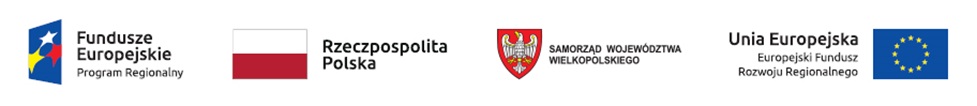 WCPiT/EA/381-05/2018Załącznik nr 2FORMULARZ OFERTOWYnadzór inwestorski nad realizacją robót budowlanych zadania pt.„Modernizacja Pawilonu Chorych Nr 2 Szpitala w Ludwikowie w formule „ zaprojektuj i wybuduj”Pełna nazwa/firma wykonawcy..........................................................................................* Siedziba wykonawcy ......................................................................................Województwo ..................................................... Powiat .................................................Adres internetowy (URL) ...........................................Poczta elektroniczna (e-mail) ……………………………………..KRS/CEiDG (niepotrzebne skreślić) ……………………………………………………………….NIP/PESEL .............................................. REGON ................................................Nr telefonu/ fax .......................................................................................Oznaczenie banku i numer konta............................................................................Osoba wyznaczona do kontaktu w sprawie treści oferty:……………………................................ tel. ..................Osoba wyznaczona do kontaktu w sprawie realizacji zamówienia:........................................ tel. ...............................Wykonawca jest: (niepotrzebne skreślić)- mikroprzedsiębiorstwem  - małym  - średnim przedsiębiorstwem Uwaga!Mikroprzedsiębiorstwo: przedsiębiorstwo, które zatrudnia mniej niż 10 osób i którego roczny obrót lub roczna suma bilansowa nie przekracza 2 milionów EUR.Małe przedsiębiorstwo: przedsiębiorstwo, które zatrudnia mniej niż 50 osób i którego roczny obrót lub roczna suma bilansowa nie przekracza 10 milionów EUR.Średnie przedsiębiorstwa: przedsiębiorstwa, które nie są mikroprzedsiębiorstwami ani małymi przedsiębiorstwami i które zatrudniają mniej niż 250 osób i których roczny obrót nie przekracza 50 milionów EUR lub roczna suma bilansowa nie przekracza 43 milionów EUR.Składam ofertę na wykonanie przedmiotu zamówienia w zakresie określonym w siwz, zgodnie z opisem przedmiotu zamówienia i wzorem umowy, na następujących warunkach:Oferujemy wykonanie zamówienia za cenę:…………………………………………………. zł bruttodoświadczenie osób skierowanych do wykonania zamówienia (zgodnie z pkt. 7.2.2 SIWZ):Powierzenie wykonania części zamówienia podwykonawcom (opuszczenie tej części, niewypełnienie jej lub postawienie kreski oznacza, iż wykonawca nie będzie korzystał przy realizacji przedmiotu  zamówienia z podwykonawców).Przewidujemy powierzenieczęści zamówienia:(wskazać)………………………………………………………………następującym podwykonawcom:(podać firmę)……………………………………………………………….Wartość lub procentowa część zamówienia, jaka zostanie powierzona podwykonawcy lub podwykonawcom: ………………………………….W przypadku zatrudnienia podwykonawców odpowiadamy za ich pracę jak za swoją własną.	……………………………………………/data, podpis osoby upoważnionej/Niniejsza oferta zawiera na stronach nr od ____ do ____ informacje stanowiące tajemnicę przedsiębiorstwa w rozumieniu przepisów ustawy z dnia 16 kwietnia 1993 r. o zwalczaniu nieuczciwej konkurencji (tekst jednolity Dz. U. z 2003 r., Nr 153, poz. 1503 z późn. zm.) i nie mogą być udostępniane. Na okoliczność tego wykazuję skuteczność takiego zastrzeżenia w oparciu o przepisy art. 11 ust. 4 ustawy z dnia 16 kwietnia 1993 r. o zwalczaniu nieuczciwej konkurencji (tekst jednolity Dz. U. z 2003 r., Nr 153, poz. 1503 z późn. zm.) w oparciu o następujące uzasadnienie (Wykonawca zobowiązany jest do uzasadnienia okoliczności zastrzeżenie części oferty jako tajemnicy przedsiębiorstwa w sposób obiektywny i wyczerpujący w oparciu o przesłanki wskazane w art. 11 ust. 4 ustawy wskazanej powyżej):……………………………………………………………………………………………………………………………………………...................................................../data, podpis osoby upoważnionej/1.CENA NETTO ZA RATĘASTAWKA VAT %VATBCENA BRUTTO ZA RATĘC=A+BILOŚĆ RATDWARTOŚĆ NETTOE=AXDWARTOŚĆ VATF=BXDCena ofertyWARTOŚĆ BRUTTOG=CXD4L.p.Rodzaj funkcji Imię i nazwisko inspektoral.p.Odbiorca usługi(nazwa, adres )Data wykonania(dd/mm/rrrr)*1234561.pełnienie funkcji inspektora koordynującego pracę wielobranżowego zespołu inspektorów nadzoru posiadającego uprawnienia budowlane w specjalności konstrukcyjno – budowlanej bez ograniczeń.11.pełnienie funkcji inspektora koordynującego pracę wielobranżowego zespołu inspektorów nadzoru posiadającego uprawnienia budowlane w specjalności konstrukcyjno – budowlanej bez ograniczeń.21.pełnienie funkcji inspektora koordynującego pracę wielobranżowego zespołu inspektorów nadzoru posiadającego uprawnienia budowlane w specjalności konstrukcyjno – budowlanej bez ograniczeń.31.pełnienie funkcji inspektora koordynującego pracę wielobranżowego zespołu inspektorów nadzoru posiadającego uprawnienia budowlane w specjalności konstrukcyjno – budowlanej bez ograniczeń.42.pełnienie funkcji inspektora nadzoru inwestorskiego w specjalności konstrukcyjno – budowlanej 12.pełnienie funkcji inspektora nadzoru inwestorskiego w specjalności konstrukcyjno – budowlanej 22.pełnienie funkcji inspektora nadzoru inwestorskiego w specjalności konstrukcyjno – budowlanej 32.pełnienie funkcji inspektora nadzoru inwestorskiego w specjalności konstrukcyjno – budowlanej 43.pełnienie funkcji inspektora nadzoru inwestorskiego w specjalności sieci, instalacji i urządzeń wodociągowych, kanalizacyjnych, cieplnych, wentylacyjnych i gazowych13.pełnienie funkcji inspektora nadzoru inwestorskiego w specjalności sieci, instalacji i urządzeń wodociągowych, kanalizacyjnych, cieplnych, wentylacyjnych i gazowych23.pełnienie funkcji inspektora nadzoru inwestorskiego w specjalności sieci, instalacji i urządzeń wodociągowych, kanalizacyjnych, cieplnych, wentylacyjnych i gazowych33.pełnienie funkcji inspektora nadzoru inwestorskiego w specjalności sieci, instalacji i urządzeń wodociągowych, kanalizacyjnych, cieplnych, wentylacyjnych i gazowych44.pełnienie funkcji inspektora nadzoru inwestorskiego w specjalności instalacyjnej w zakresie sieci, instalacji i urządzeń elektrycznych i elektroenergetycznych14.pełnienie funkcji inspektora nadzoru inwestorskiego w specjalności instalacyjnej w zakresie sieci, instalacji i urządzeń elektrycznych i elektroenergetycznych24.pełnienie funkcji inspektora nadzoru inwestorskiego w specjalności instalacyjnej w zakresie sieci, instalacji i urządzeń elektrycznych i elektroenergetycznych34.pełnienie funkcji inspektora nadzoru inwestorskiego w specjalności instalacyjnej w zakresie sieci, instalacji i urządzeń elektrycznych i elektroenergetycznych45.pełnienie funkcji inspektora nadzoru inwestorskiego w specjalności instalacyjnej w zakresie sieci, instalacji i urządzeń telekomunikacyjnych15.pełnienie funkcji inspektora nadzoru inwestorskiego w specjalności instalacyjnej w zakresie sieci, instalacji i urządzeń telekomunikacyjnych25.pełnienie funkcji inspektora nadzoru inwestorskiego w specjalności instalacyjnej w zakresie sieci, instalacji i urządzeń telekomunikacyjnych35.pełnienie funkcji inspektora nadzoru inwestorskiego w specjalności instalacyjnej w zakresie sieci, instalacji i urządzeń telekomunikacyjnych4